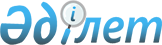 Таран ауданы бойынша 2018-2019 жылдарға арналған жайылымдарды басқару және оларды пайдалану жөніндегі жоспарды бекіту туралы
					
			Күшін жойған
			
			
		
					Қостанай облысы Таран ауданы мәслихатының 2018 жылғы 13 ақпандағы № 162 шешімі. Қостанай облысының Әділет департаментінде 2018 жылғы 6 наурызда № 7579 болып тіркелді. Күші жойылды - Қостанай облысы Бейімбет Майлин ауданы мәслихатының 2019 жылғы 16 шілдедегі № 290 шешімімен
      Ескерту. Күші жойылды - Қостанай облысы Бейімбет Майлин ауданы мәслихатының 16.07.2019 № 290 шешімімен (алғашқы ресми жарияланған күнінен кейін күнтізбелік он күн өткен соң қолданысқа енгізіледі).
      "Қазақстан Республикасындағы жергілікті мемлекеттік басқару және өзін-өзі басқару туралы" 2001 жылғы 23 қаңтардағы Қазақстан Республикасы Заңының 6-бабы 1-тармағының 15) тармақшасына, "Жайылымдар туралы" 2017 жылғы 20 ақпандағы Қазақстан Республикасы Заңының 8-бабына сәйкес аудандық мәслихат ШЕШІМ ҚАБЫЛДАДЫ:
      1. Қоса беріліп отырған Таран ауданы бойынша 2018-2019 жылдарға арналған жайылымдарды басқару және оларды пайдалану жөніндегі жоспар бекітілсін. 
      2. Осы шешім алғашқы ресми жарияланған күнінен кейін күнтізбелік он күн өткен соң қолданысқа енгізіледі.
      "КЕЛІСІЛДІ"
      "Таран ауданы әкімдігінің ауыл
      шаруашылығы бөлімі"
      мемлекеттік мекемесінің басшысы
      _______________ С. Каргачинский
      "13" ақпан 2018 жыл
      "КЕЛІСІЛДІ"
      "Таран ауданы әкімдігінің жер
      қатынастары бөлімі"
      мемлекеттік мекемесінің басшысы
      ________________ С. Красноголов
      "13" ақпан 2018 жыл Таран ауданы бойынша 2018 – 2019 жылдарға арналған жайылымдарды басқару және оларды пайдалану жөніндегі жоспар
      1. Құқық белгілейтін құжаттар негізінде жер санаттары, жер учаскелерінің меншік иелері және жер пайдаланушылар бөлінісінде Таран ауданының аумағында жайылымдардың орналасу схемасы (картасы) (Таран ауданы бойынша 2018-2019 жылдарға арналған жайылымдарды басқару және оларды пайдалану жөніндегі жоспарына 1-қосымша);
      2. Жайылым айналымдарының қолайлы схемалары (Таран ауданы бойынша 2018-2019 жылдарға арналған жайылымдарды басқару және оларды пайдалану жөніндегі жоспарына 2-қосымша);
      3. Жайылымдардың, оның ішінде маусымдық жайылымдардың сыртқы және ішкі шекаралары мен алаңдары, жайылымдық инфрақұрылым объектілері белгіленген картасы (Таран ауданы бойынша 2018-2019 жылдарға арналған жайылымдарды басқару және оларды пайдалану жөніндегі жоспарына 3-қосымша);
      4. Жайылым пайдаланушылардың су тұтыну нормасына сәйкес жасалған су көздерiне (көлдерге, өзендерге, тоғандарға, апандарға, суару немесе суландыру каналдарына, құбырлы немесе шахталы құдықтарға) қол жеткізу схемасы (Таран ауданы бойынша 2018-2019 жылдарға арналған жайылымдарды басқару және оларды пайдалану жөніндегі жоспарына 4-қосымша);
      5. Жайылымы жоқ жеке және (немесе) заңды тұлғалардың ауыл шаруашылығы жануарларының мал басын орналастыру үшін жайылымдарды қайта бөлу және оны берілетін жайылымдарға ауыстыру схемасы (Таран ауданы бойынша 2018-2019 жылдарға арналған жайылымдарды басқару және оларды пайдалану жөніндегі жоспарына 5-қосымша);
      6. Кент, ауыл, ауылдық округ маңында орналасқан жайылымдармен қамтамасыз етілмеген жеке және (немесе) заңды тұлғалардың ауыл шаруашылығы жануарларының мал басын шалғайдағы жайылымдарға орналастыру схемасы (Таран ауданы бойынша 2018-2019 жылдарға арналған жайылымдарды басқару және оларды пайдалану жөніндегі жоспарына 6-қосымша);
      7. Ауыл шаруашылығы жануарларын жаюдың және айдаудың маусымдық маршруттарын белгілейтін жайылымдарды пайдалану жөніндегі күнтізбелік графигі (Таран ауданы бойынша 2018-2019 жылдарға арналған жайылымдарды басқару және оларды пайдалану жөніндегі жоспарына 7-қосымша). Құқық белгілейтін құжаттар негізінде жер санаттары, жер учаскелерінің меншік иелері және жер пайдаланушылар бөлінісінде Таран ауданының аумағында жайылымдардың орналасу схемасы (картасы)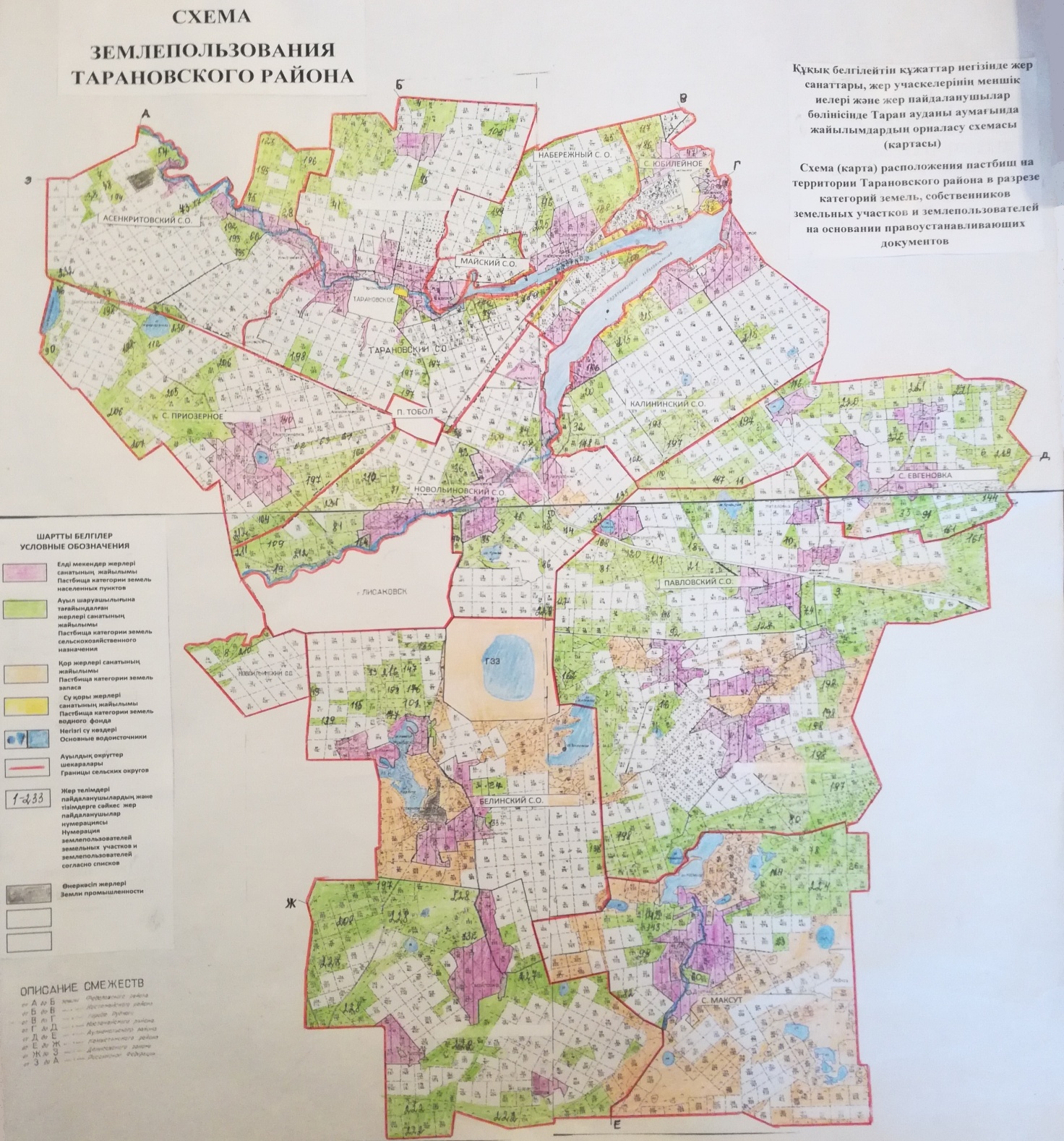  Таран ауданының аумағында жайылымдардың орналасу схемасына (картасына) беріліп отырған жер учаскелерінің жер пайдаланушылар тізімі Жайылым айналымдарының қолайлы схемалары
      Ескертпе: 1, 2, 3, 4 - жылына қашаны пайдалану кезегі. Жайылымдардың, оның ішінде маусымдық жайылымдардың сыртқы және ішкі шекаралары мен алаңдары, жайылымдық инфрақұрылым объектілері белгіленген картасы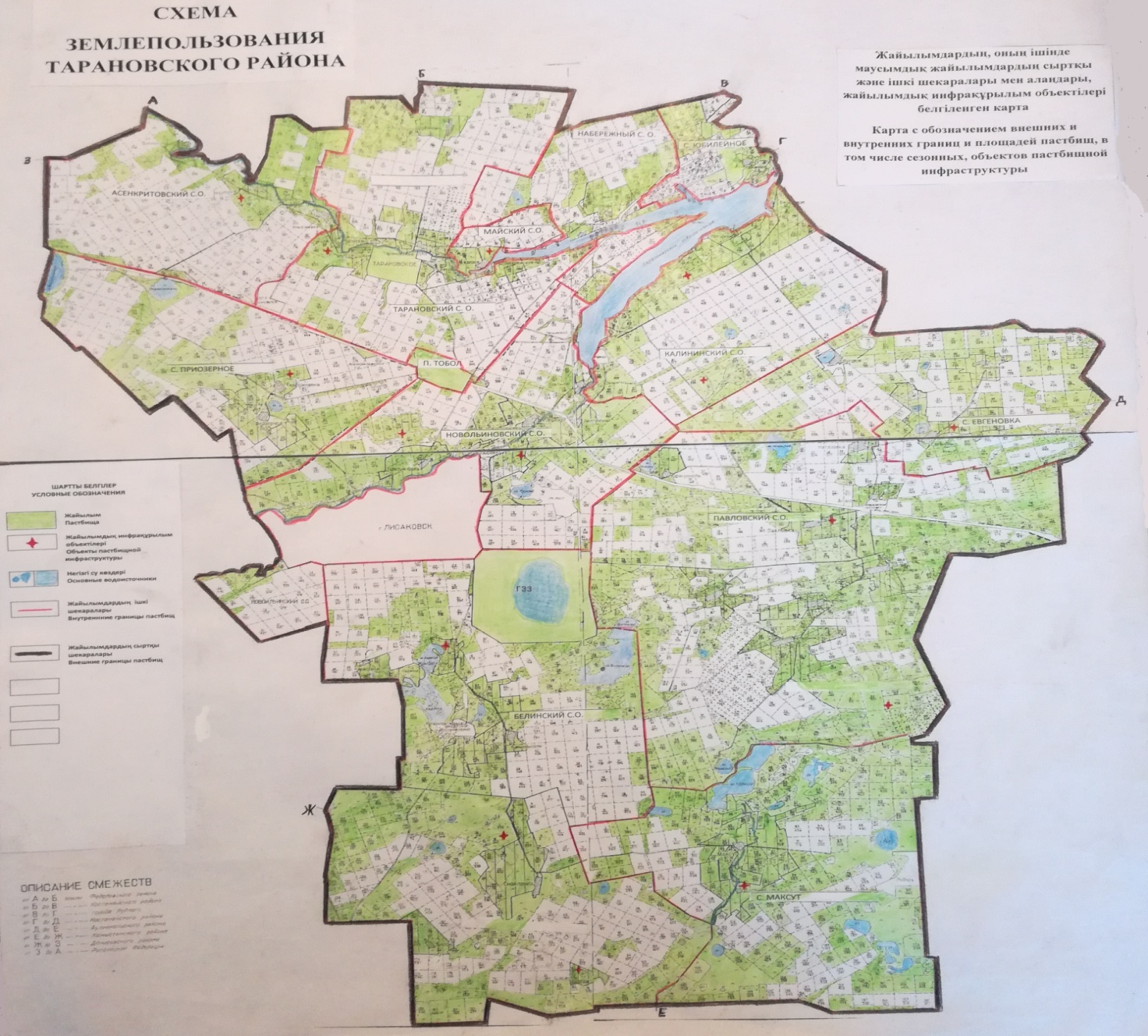 
      Таран ауданы бойынша маусымдық жайылымдардың алаңы - 345213 гектарды құрайды. Оның ішінде ауыл шаруашылығы мақсатындағы жерлерде - 245881 гектар, елдi мекендердiң (қалалардың, кенттер мен ауылдық елдi мекендердiң) жерлерінде - 59153 гектар, өнеркәсiп, көлiк, байланыс, ғарыш қызметі, қорғаныс, ұлттық қауіпсіздік мұқтажына арналған жер және ауыл шаруашылығына арналмаған өзге де жер – 2615 гектар, су қорының жерлерінде - 151 гектар, босалқы жерлерінде - 37413 гектар. Жайылым пайдаланушылардың су тұтыну нормасына сәйкес жасалған су көздерiне (көлдерге, өзендерге, тоғандарға, апандарға, суару немесе суландыру каналдарына, құбырлы немесе шахталы құдықтарға) қол жеткізу схемасы
      Бір ауыл шаруашылық жануарына су тұтынудың орташа тәуліктік нормасы Қазақстан Республикасы Премьер-Министрі орынбасары – Қазақстан Республикасы Ауыл шаруашылық министрінің 2017 жылғы 24 сәуірдегі № 173 бұйрығымен бекітілген Жайылымдарды ұтымды пайдалану Қағидаларының 9-тармағына сәйкес (Нормативтік құқықтық актілерді мемлекеттік тіркеу тізілімінде № 15090 болып тіркелген) анықталады.
      Аудан аумағында тоғандар, апандар, суару немесе суландыру каналдары, құбырлы немесе шахталы құдықтар жоқ.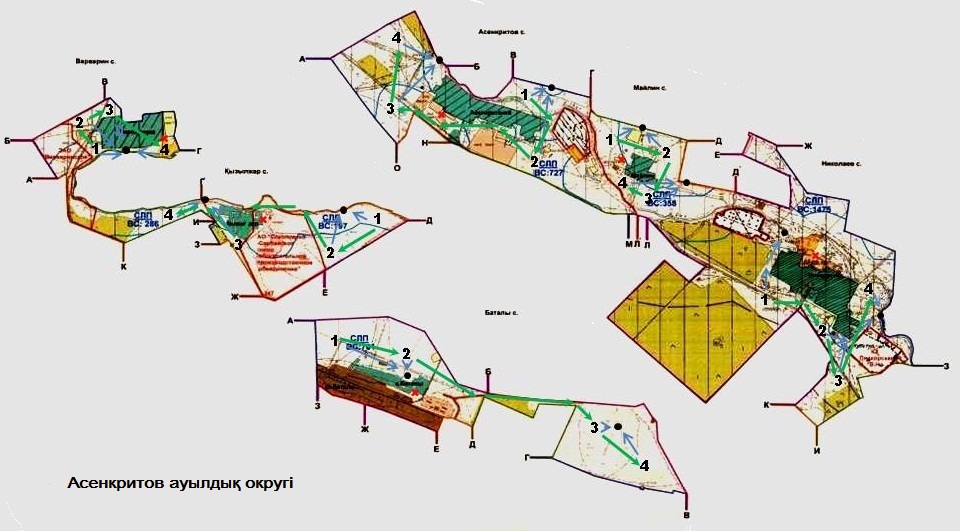 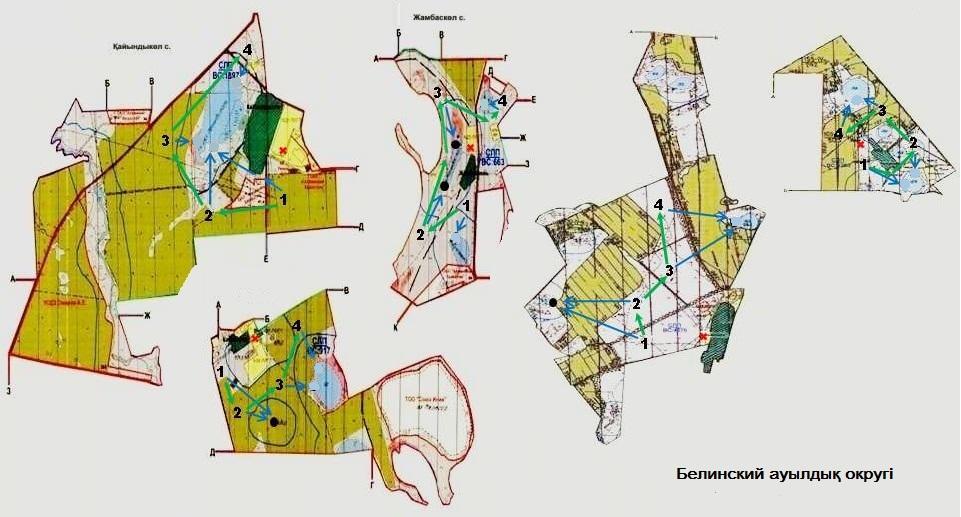 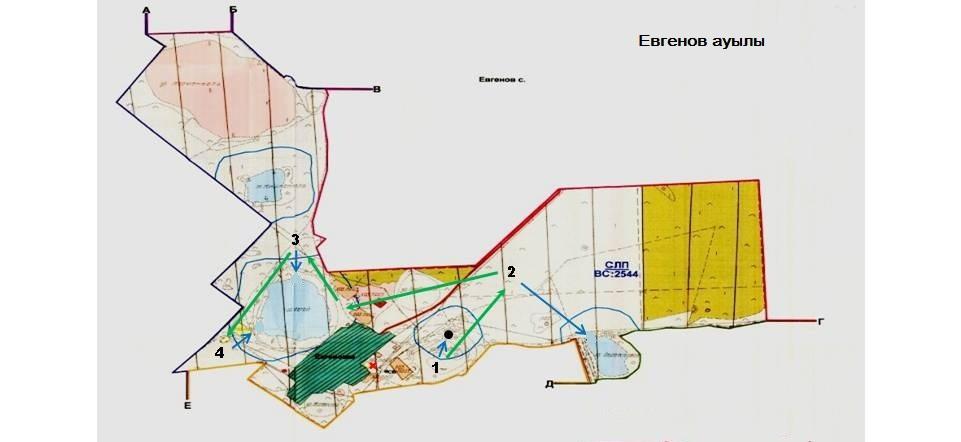 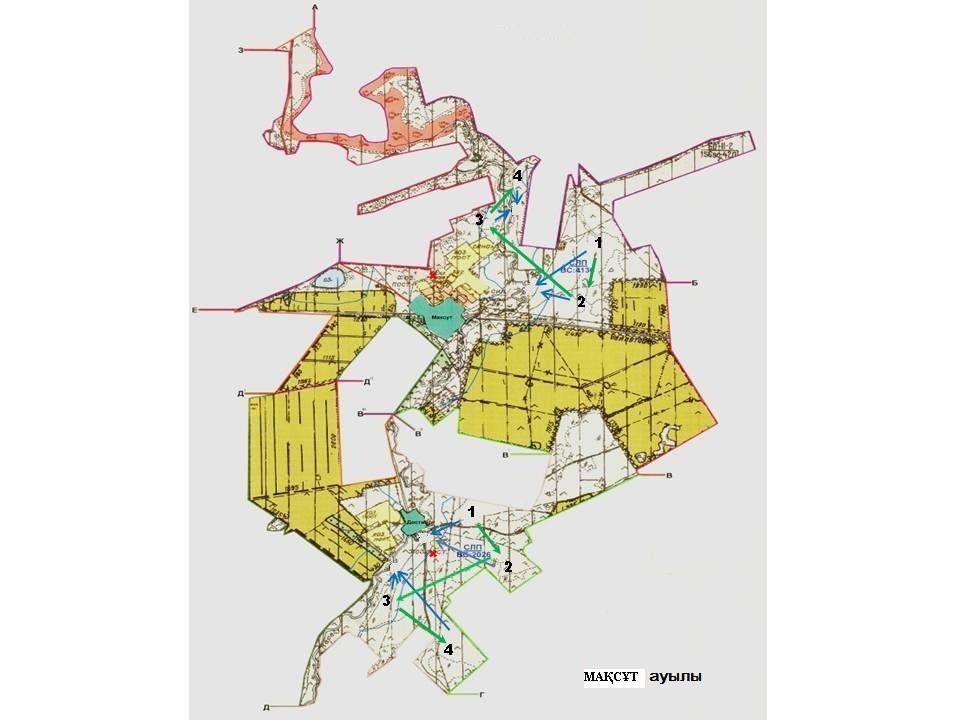 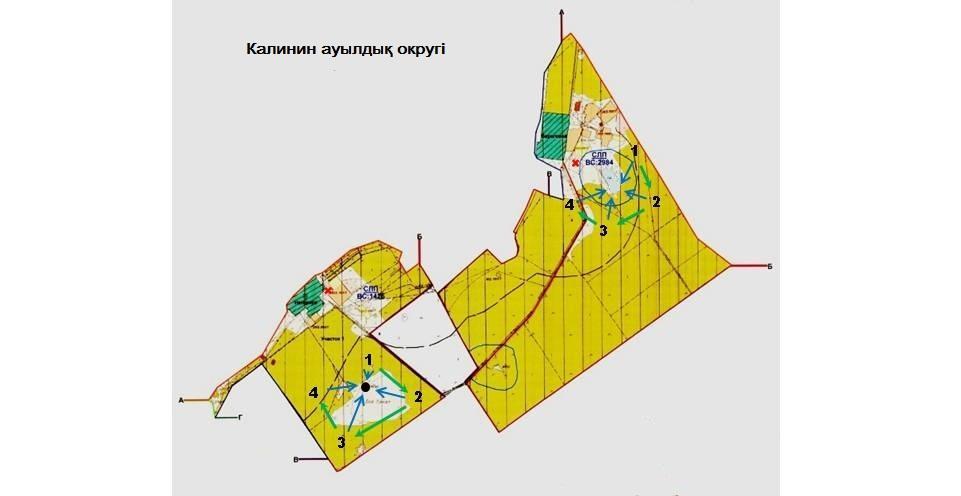 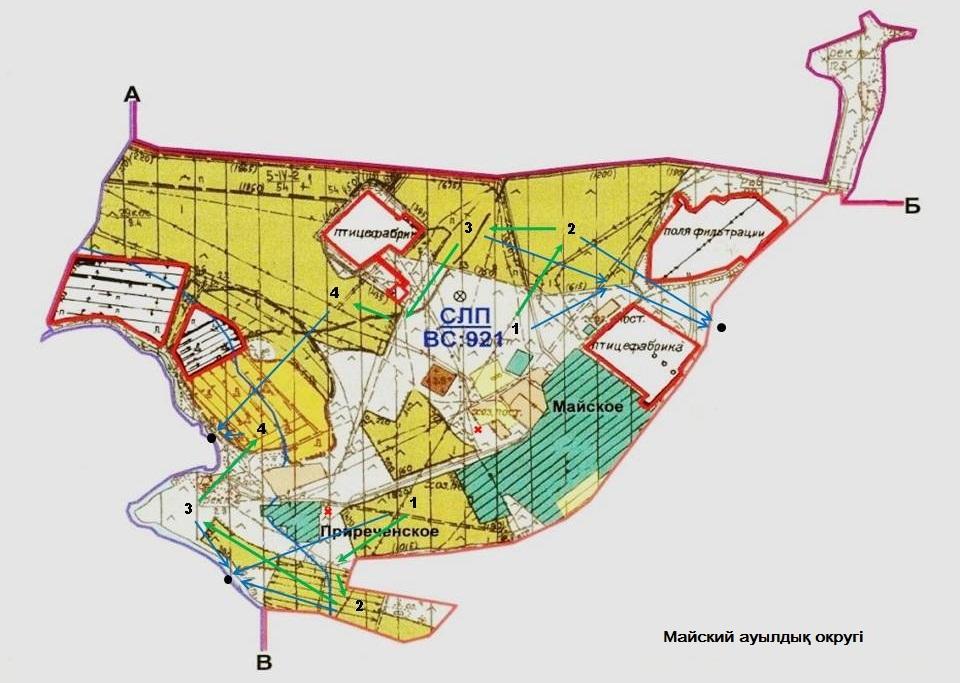 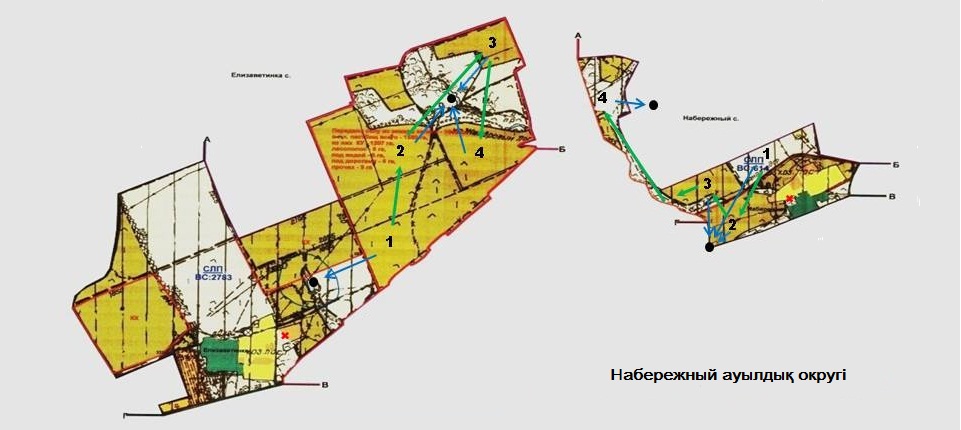 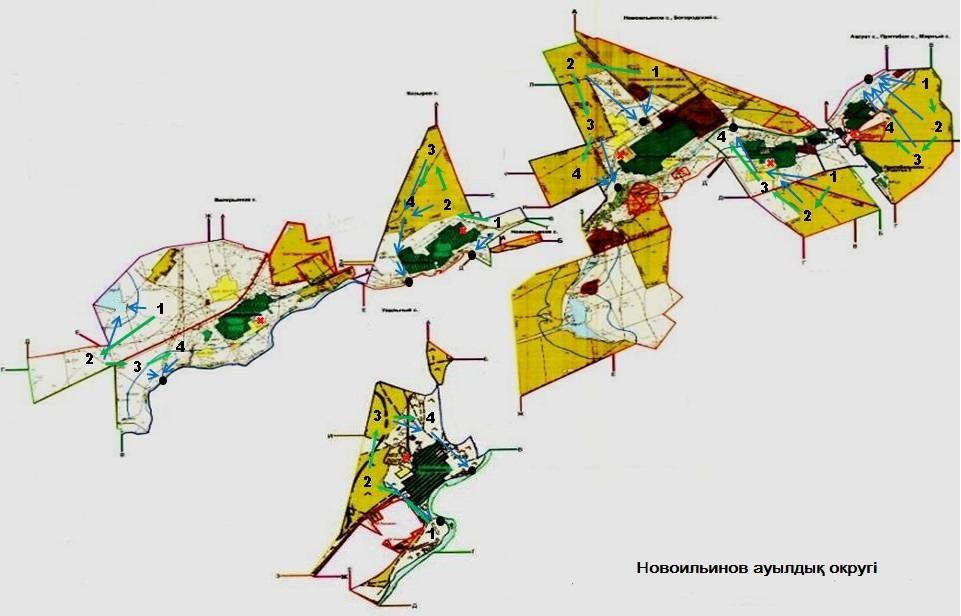 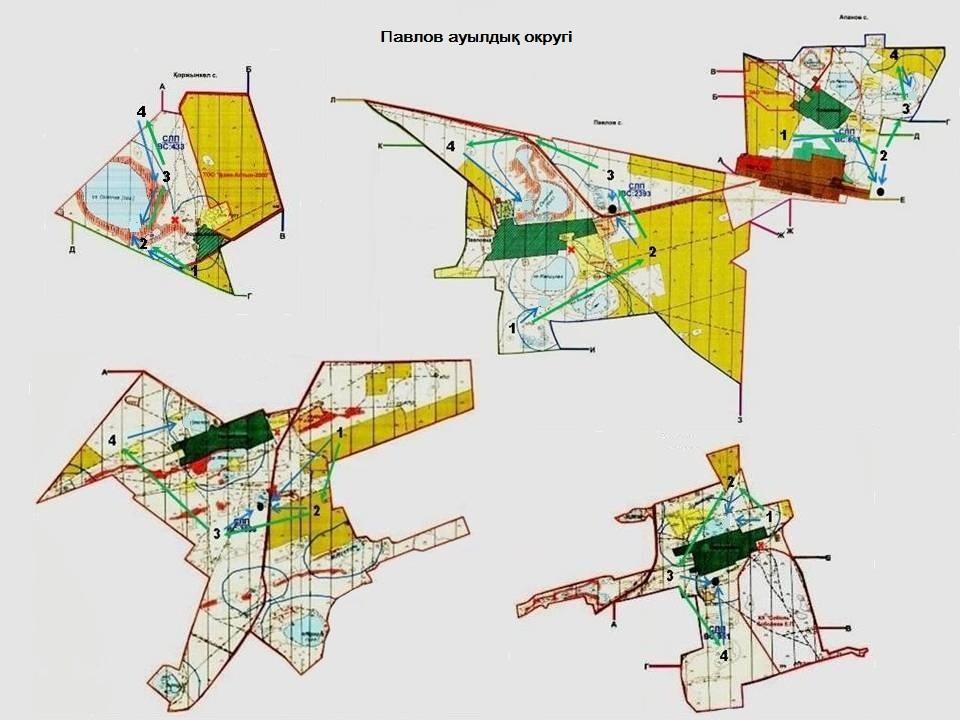 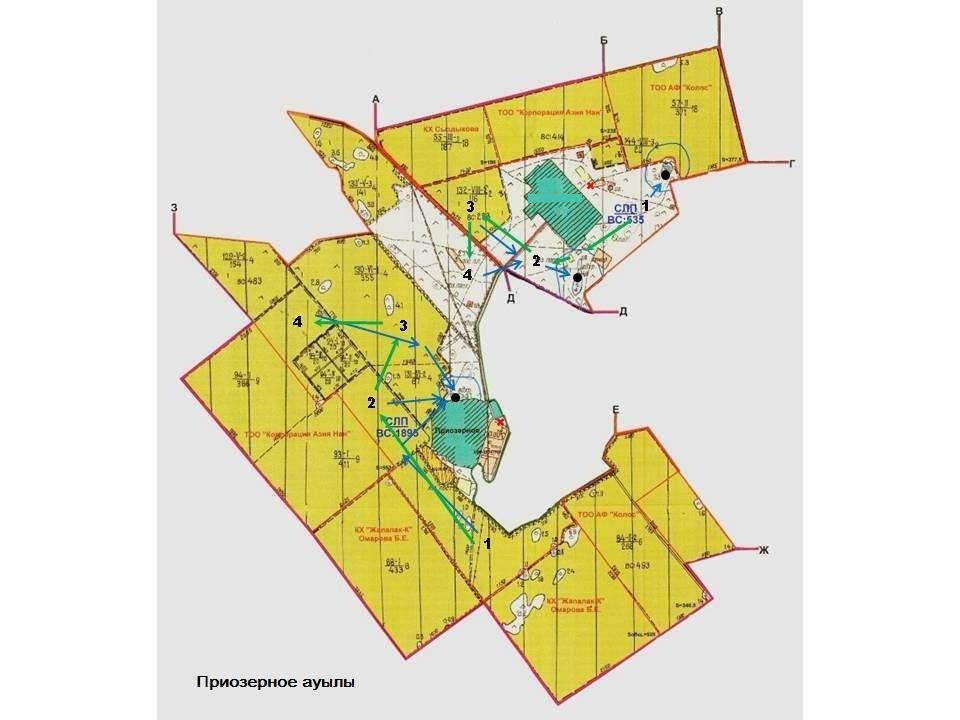 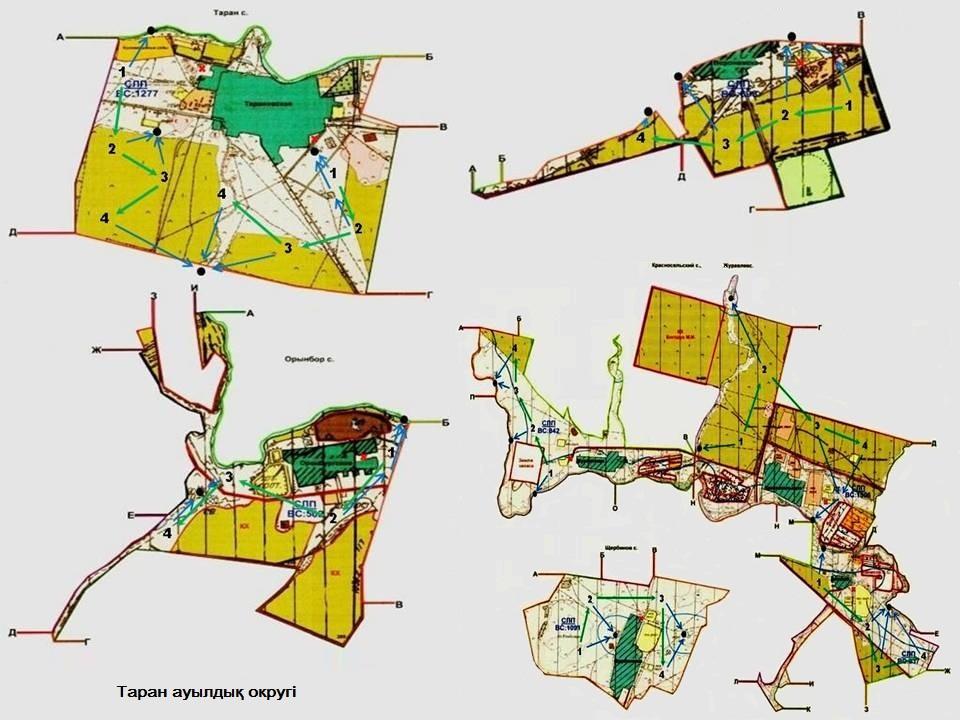 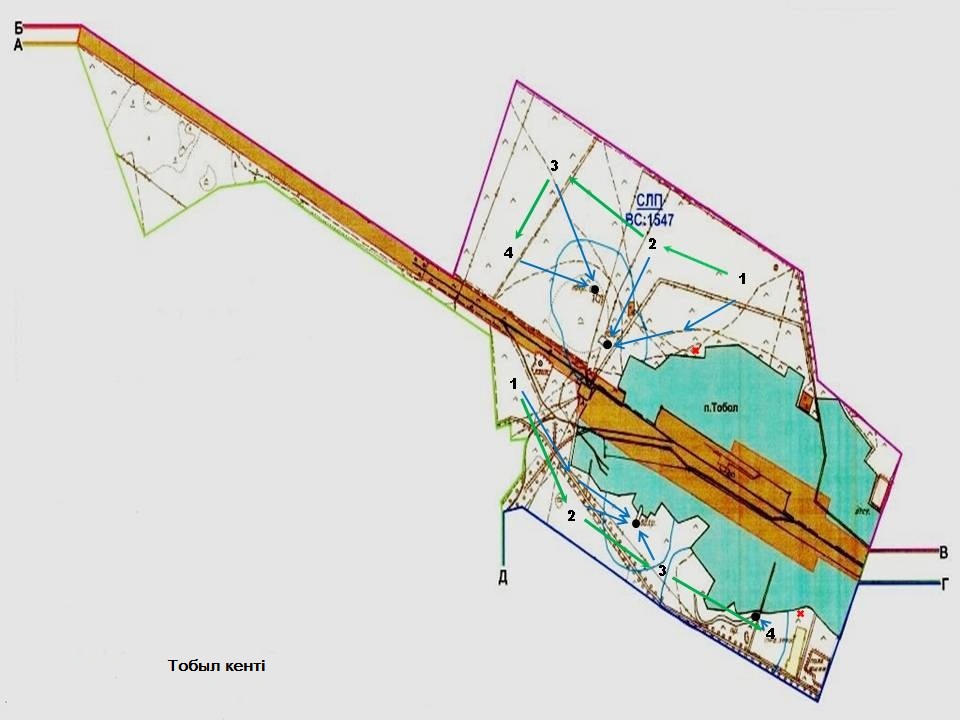 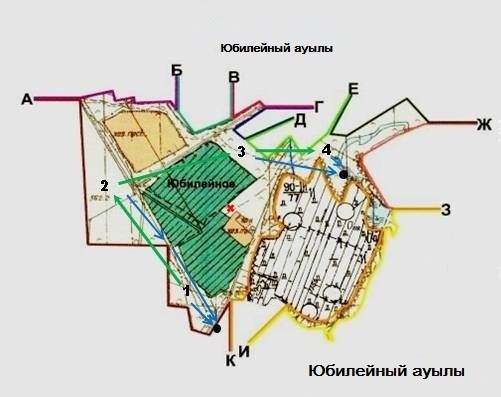 
      Шартты белгілер: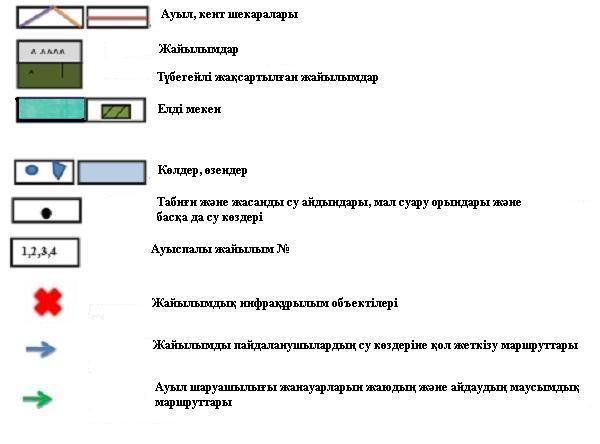  Жайылымы жоқ жеке және (немесе) заңды тұлғалардың ауыл шаруашылығы жануарларының мал басын орналастыру үшін жайылымдарды қайта бөлу және оны берілетін жайылымдарға ауыстыру схемасы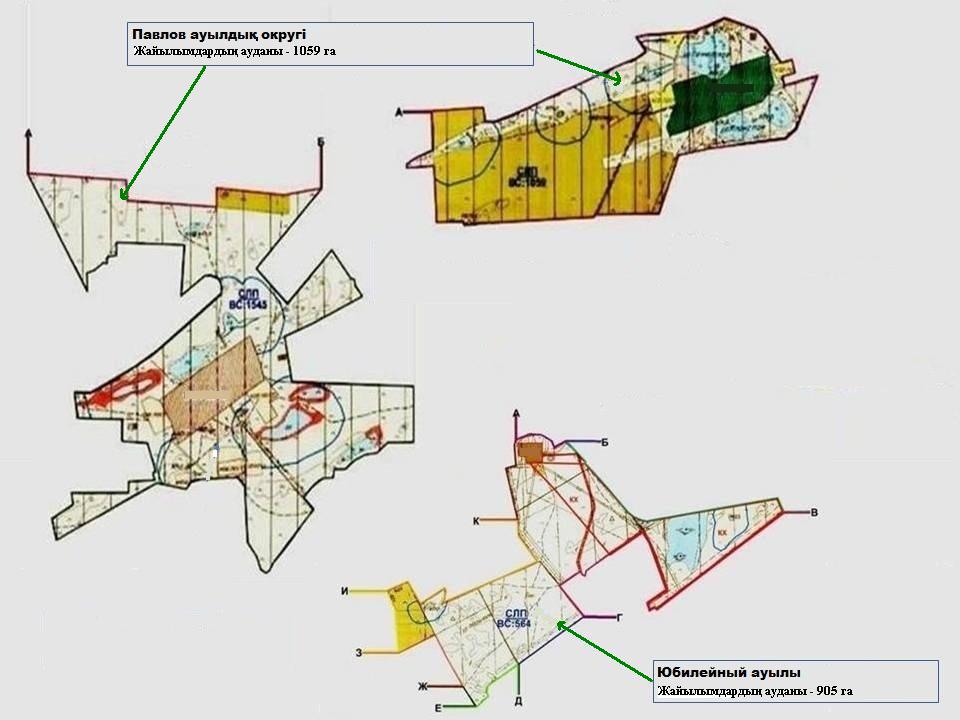  Кент, ауыл, ауылдық округ маңында орналасқан жайылымдармен қамтамасыз етілмеген жеке және (немесе) заңды тұлғалардың ауыл шаруашылығы жануарларының мал басын шалғайдағы жайылымдарға орналастыру схемасы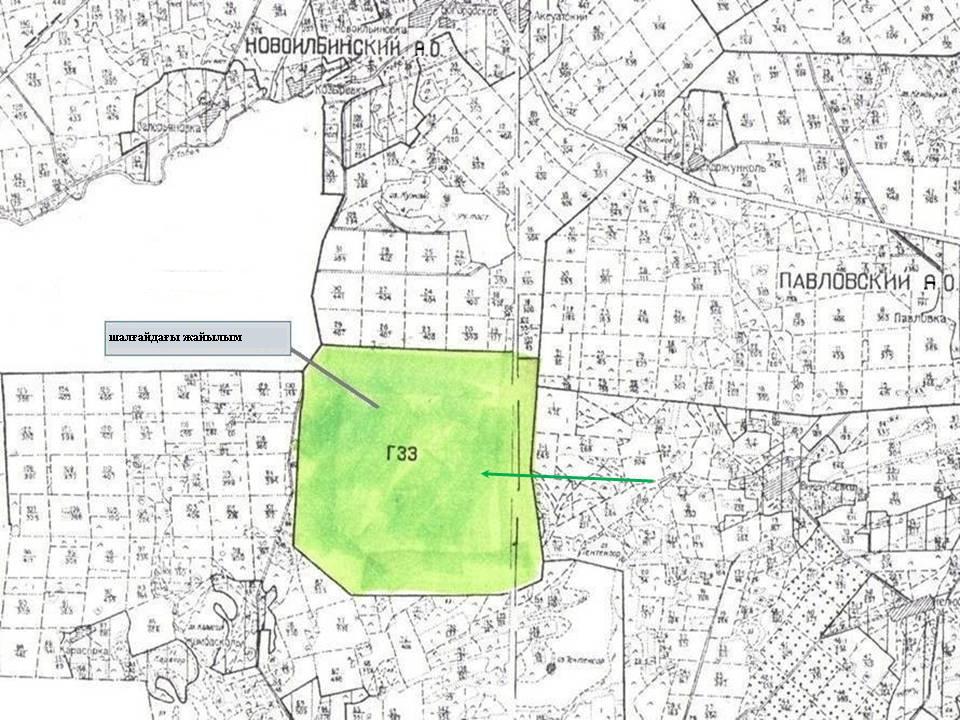 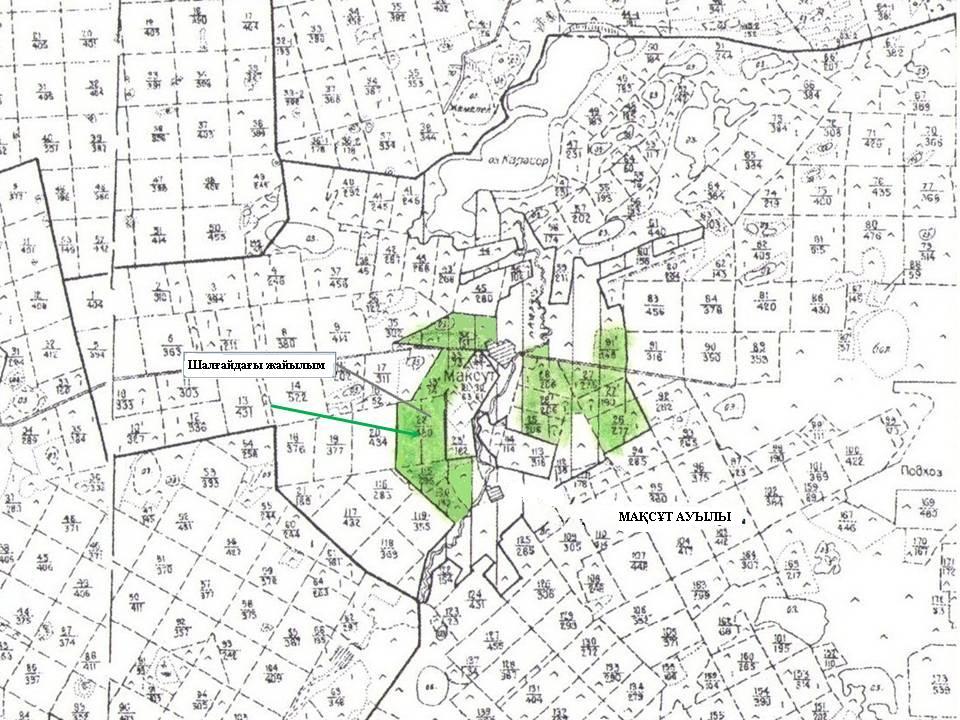  Ауыл шаруашылығы жануарларын жаюдың және айдаудың маусымдық маршруттарын белгілейтін жайылымдарды пайдалану жөніндегі күнтізбелік графигі
					© 2012. Қазақстан Республикасы Әділет министрлігінің «Қазақстан Республикасының Заңнама және құқықтық ақпарат институты» ШЖҚ РМК
				
      Сессияның төрайымы

Н. Руднева

      Аудандық мәслихаттың хатшысы

С. Сапабеков
Мәслихаттың
2018 жылғы 13 ақпандағы
№ 162 шешімімен
бекітілгенТаран ауданы бойынша 2018 –
2019 жылдарға арналған
жайылымдарды басқару және
оларды пайдалану жөніндегі
жоспарына
1-қосымша
№

р/с
Жер пайдаланушылардың тегі, аты, әкесінің аты

Заңды тұлғаның атауы
1
Абдулла Корганбек Окасович
2
Абенов Данияр Ашимович 
3
Авдрахманов Амангельды Серпаевич
4
Агибаев Самат Маратович 
5
Айтуған Алмат Кобландыұлы
6
Акбасов Болат Жагипарович
7
Аксенов Вячеслав Сергеевич 
8
Алиева Галия Советкалиевна
9
Алимбаева Маура Мирхайдаровна 
10
Альмаганбетова Куляш Зкрияновна 
11
Альмамбетов Жакслык Исанович
12
Андрейковец Николай Борисович
13
Антоний Александр Анатольевич
14
Аргимбаев Ерлан Баязитович
15
Атыгаев Габит Нагызханович 
16
Ахметжанов Серик Кайржанович
17
Алибеков Болат Кабылович 
18
Бабарыко Юрий Николаевич
19
Байкасов Естай Нургалиевич
20
Балмухамбетов Казбек Бахытжанович
21
Бейбитов Хамитбек Какимжанович 
22
Бейсембаев Марат Серикжанович
23
Бейсембаев Ахметвали Амантаевич
24
Бекбасов Асхат Мейрбекович
25
Берзинш Гунар Арвидович 
26
Бисикенов Жумагали-Алик Рыспаевич
27
Близнюк Виктор Николаевич
28
Богодух Валерий Михайлович
29
Болбат Любовь Петровна
30
Борисенко Александр Владимирович
31
Бримжанов Нурлан Насырович 
32
Брык Виталий Владимирович
33
Бурбаев Серикпай Акпарович
34
Бурлуцкая Светлана Викторовна
35
Бурыкин Сергей Владимирович
36
Буханов Кадыржан Кинжебекович
37
Бушкин Петр Степанович 
38
Бушкина Татьяна Михайловна
39
Вдовин Василий Максимович
40
Вернигоров Александр Викторович
41
Винокурова Лидия Иогановна
42
Витвицкий Олег Витальевич
43
Горбань Николай Николаевич
44
Горбатюк Владимир Дмитриевич
45
Губарев Юрий Кириллович
46
Гуменюк Александр Васильевич
47
Гуренко Анатолий Семенович
48
Гуторов Николай Петрович
49
Демченко Николай Александрович
50
Деревянкин Юрий Петрович
51
Джакушев Марат Кабидуллаевич
52
Джафаров Ельхан Исмаилоглы
53
Досмухамбетов Даулет Сеилханович
54
Досмухамбетов Талгат Селханович
55
Достияров Сардан Амиргалиевич
56
Дюсембина Гульдирайхан Бердибековна
57
Ержанов Муслим Галиханович
58
Есенгазин Нурлан Кабдешулы
59
Ещанов Кенжебек Ергалиевич
60
Жабакова Мария Собетовна
61
Жампеисов Адылхан Чингисханович
62
Жампеисов Ринат Адылханович
63
Жампиисов Алымхан Чингисханович
64
Жармухамедова Гульзада Жолдыбаевна
65
Жортынбаев Мурат Мадиевич
66
Жумагулов Серикбай Жумагулович
67
Жумин Доскан Елтаевич
68
Захаров Василий Анатольевич 
69
Зима Сергей Николаевич
70
Ибрашев Мырзахан Бакуатович
71
Ибрашева Лариса Васильевна
72
Иванов Вячеслав Леонидович
73
Имангазин Максут Ниязович
74
Исаев Узбек Алиевич 
75
Искаков Едиге Ибрагимович
76
Исмаилов Джаваншир Ясын-оглы
77
Измайлов Марат Муслимович
78
Кабацкий Юрий Николаевич
79
Кабылдин Нурлан Казынбекович 
80
Кабылтаев Мурат Дамдинович
81
Кадамбаев Серикбай Даникенович
82
Кайранбаев Талгат Едилович
83
Калиев Аскар Уразбаевич
84
Калиева Дамеля Копиевна
85
Капышев Ерболат Саттарович
86
Каукин Кабдыраш Блянович
87
Ким Мершат
88
Ким Татьяна Константиновна
89
Киндришов Виктор Петрович 
90
Киятов Калибек Каиркишович
91
Кожахметов Максут Серикбаевич 
92
Кожбанов Берикбай Файзоллович
93
Кожемяха Мария Абрамовна
94
Колбик Татьяна Николаевна
95
Копжасаров Марат Борисович
96
Кравченко Александр Георгиевич 
97
Кравчук Иван Владимирович
98
Кузембаев Кайрат Бакбергенович
99
Кулиев Юрий Николаевич
100
Кулиева Тамара Владимировна
101
Культмухамбетов Батырхан Борамбаевич
102
Курманов Рустам Арыстанович 
103
Құмар Қайрат 
104
Курмангалиев Марат Сагынбаевич 
105
Лаврик Татьяна Викторовна
106
Лакисов Александр Семенович
107
Лакисов Виктор Александрович 
108
Лакисов Олег Александрович
109
Макишев Ермек Аманбаевич
110
Молдахметов Малик Салыкович
111
Мояк Владимир Андреевич
112
Мурзагулов Салимхан Салимжанович
113
Мурзакаев Аулиехан Дюсенгали
114
Муттакова Гульзада Бинагабдулловна
115
Никитин Владимир Николаевич
116
Нурахметов Сабит Габдулович
117
Нуржанов Галинур Тулегенович
118
Нурмухамбетов Жаксалык Ерназарович
119
Нурмухамбетов Марат Ерназарович
120
Остапюк Тамара Ивановна
121
Панасенко Виктор Владиленович
122
Панин Ринат Дмитриевич
123
Папертный Алексей Николаевич
124
Пащенко Владимир Анатольевич
125
Пискорская Валентина Николаевна
126
Пияико Александр Павлович
127
Позднякова Елена Викторовна
128
Проданец Сергей Васильевич
129
Пугач Евгений Яковлевич
130
Пучич Василий Николаевич
131
Раимов Болатбек Саисович
132
Раисов Сарсенбай Избасарович
133
Регель Валерий Герасимович
134
Руссу Александр Сергеевич
135
Сагындыкова Кулямза 
136
Саенко Вячеслав Николаевич
137
Саламатов Константин Петрович
138
Саламатова Валентина Ивановна
139
Саламатова Светлана Анатольевна
140
Сарсенова Зура Сапаровна
141
Саулебаева Зинаида Назаровна
142
Саханчук Виктор Степанович 
143
Саханчук Раиса Андреевна
144
Сейдахметов Ерсен Сагинтаевич 
145
Семейкин Владимир Иванович 
146
Силичева Лариса Ивановна
147
Скендиров Рамазан Аяпбергенович
148
Соболев Евгений Павлович
149
Сосновский Александр Анатольевич
150
Сухин Вячислав Петрович
151
Тажбаев Хаджимурат Ирмухамбетович 
152
Темирбаев Жумагазы Едрисович
153
Тен Рабига Культановна
154
Тигай Александр Сергеевич
155
Токмагамбетов Еркан Сейткалиевич
156
Токсанов Курмангазы Умурзакович
157
Трифонов Валентин Эдуардович
158
Трофимова Людмила Николаевна
159
Тугельбаев Сагынтай Шайзодаевич
160
Тулендин Мырзакан Ауенович
161
Тюлюбаев Жумагазы Умурзакович
162
Усенов Айгали Аккалишевич
163
Утеулин Бакберген Касымович
164
Утеулина Шарапат Сарсембаевна
165
Фролова Елена Александровна
166
Хабиева Дания Бакыткереевна
167
Хабылхан Болатхан
168
Хамитов Жумабай Жуманазарович
169
Цой Виктор Николаевич
170
Цой Геннадий Александрович
171
Цой Георгий Сергеевич
172
Шаймагамбетов Назар Алимович
173
Шаймаганбетов Мелс Турсынбекович 
174
Шалыгин Владимир Владимирович 
175
Шангин Денис Анатольевич
176
Шахолай Николай Викторович
177
Шаяхметов Габижан Сандибекович
178
Шаяхметов Рамазан Сандибекович
179
Шевченко Валерий Никитович
180
Шестопалов Виктор Николаевич
181
Шинкина Гульбану Айдаровна
182
Шкуратов Юрий Григорьевич
183
Штыхлинг Вера Михайловна
184
Штыхлинг Юрий Владимирович
185
Шуинов Серик Мусаевич
186
Шукалов Андрей Николаевич
187
Шупов Мурат Утемуратович
188
Щербинин Николай Владимирович
189
Юрченко Николай Юрьевич 
190
Яицкая Валентина Александровна
191
Яненко Людмила Владимировна
192
 "СЕВЕР ПТИЦА" акционерлік қоғамы
193
"Сулу" жауапкершілігі шектеулі серіктестігі
194
"Аят Агро" жауапкершілігі шектеулі серіктестігі
195
"им. Майлина" жауапкершілігі шектеулі серіктестігі
196
"Солнышко -2005" жауапкершілігі шектеулі серіктестігі
197
"Адлет-Т" жауапкершілігі шектеулі серіктестігі
198
"Азия Алтын-2000" жауапкершілігі шектеулі серіктестігі
199
"МЕЧТА-98" жауапкершілігі шектеулі серіктестігі
200
"Халвай-II" жауапкершілігі шектеулі серіктестігі
201
"Шкуратов" жауапкершілігі шектеулі серіктестігі
202
"Племенная птицеводческая фабрика "Костанайская" жауапкершілігі шектеулі серіктестігі
203
"Рудненское-Агро" жауапкершілігі шектеулі серіктестігі
204
"ТАССЕРВИС" жауапкершілігі шектеулі серіктестігі
205
"Аграрная фирма "Колос-ІІ" жауапкершілігі шектеулі серіктестігі
206
"Аксай Агро" жауапкершілігі шектеулі серіктестігі
207
"Крымское" жауапкершілігі шектеулі серіктестігі
208
"Дубль" жауапкершілігі шектеулі серіктестігі
209
"МСС" жауапкершілігі шектеулі серіктестігі
210
"АКТАС" жауапкершілігі шектеулі серіктестігі
211
"АНАРА" жауапкершілігі шектеулі серіктестігі
212
"Сарыагаш" жауапкершілігі шектеулі серіктестігі
213
"Дары земли" жауапкершілігі шектеулі серіктестігі
214
"Альба" жауапкершілігі шектеулі серіктестігі
215
"Викторовское" жауапкершілігі шектеулі серіктестігі
216
"Жамбаскол" жауапкершілігі шектеулі серіктестігі
217
"Асар-07" жауапкершілігі шектеулі серіктестігі
218
"ЖК Ленинское" жауапкершілігі шектеулі серіктестігі
219
"Нұрлы Дала" жауапкершілігі шектеулі серіктестігі
220
"Евгеновка" жауапкершілігі шектеулі серіктестігі
221
"Жаса 12" жауапкершілігі шектеулі серіктестігі
222
"Береке Астық+" жауапкершілігі шектеулі серіктестігі
223
"МАКСУТ-Н" жауапкершілігі шектеулі серіктестігі
224
"Тимофеевка-Агро" жауапкершілігі шектеулі серіктестігі
225
"Тогызбай –Агро" жауапкершілігі шектеулі серіктестігі
226
"АГРО-1010" жауапкершілігі шектеулі серіктестігі
227
"КИА-КZ" жауапкершілігі шектеулі серіктестігі
228
"Агротехнологиялық Компания" жауапкершілігі шектеулі серіктестігі
229
"S AGRO KZ" жауапкершілігі шектеулі серіктестігі
230
"Шептыкуль-Агро" жауапкершілігі шектеулі серіктестігі
231
"АМИНА 2012" жауапкершілігі шектеулі серіктестігі
232
"Баталинское" жауапкершілігі шектеулі серіктестігі
233
"ДАНАТ-1" жауапкершілігі шектеулі серіктестігіТаран ауданы бойынша 2018 –
2019 жылдарға арналған
жайылымдарды басқару және
оларды пайдалану жөніндегі
жоспарына
2-қосымша
Жылдар
1 қаша
2 қаша
3 қаша
4 қаша
2018
Көктемгі-жазғы-күзгі және жазғы
Көктемгі-күзгі
Күзгі
Толық демалу
2019
Көктемгі-күзгі
Күзгі
Толық демалу
Көктемгі-жазғы-күзгі және жазғыТаран ауданы бойынша 2018 –
2019 жылдарға арналған
жайылымдарды басқару және
оларды пайдалану жөніндегі
жоспарына
3-қосымшаТаран ауданы бойынша 2018 –
2019 жылдарға арналған
жайылымдарды басқару және
оларды пайдалану жөніндегі
жоспарына
4-қосымшаТаран ауданы бойынша 2018 –
2019 жылдарға арналған
жайылымдарды басқару және
оларды пайдалану жөніндегі
жоспарына
5-қосымшаТаран ауданы бойынша 2018 –
2019 жылдарға арналған
жайылымдарды басқару және
оларды пайдалану жөніндегі
жоспарына
6-қосымшаТаран ауданы бойынша 2018 –
2019 жылдарға арналған
жайылымдарды басқару және
оларды пайдалану жөніндегі
жоспарына
7-қосымша
№ р/с
Ауылдық округтер, ауыл, кент атауы
2018 жылғы қашалар саны
2018 жылғы қашалар саны
2018 жылғы қашалар саны
2018 жылғы қашалар саны
2019 жылғы қашалар саны
2019 жылғы қашалар саны
2019 жылғы қашалар саны
2019 жылғы қашалар саны
№ р/с
Ауылдық округтер, ауыл, кент атауы
1
2
3
4
1
2
3
4
1
Асенкритов ауылдық округі
Көктемгі-жазғы-күзгі және жазғы
Көктемгі-күзгі
Күзгі
Толық демалу
Көктемгі-күзгі
Күзгі
Толық демалу
Көктемгі-жазғы-күзгі және жазғы
2
Белинский ауылдық округі
Күзгі
Толық демалу
Көктемгі-жазғы-күзгі және жазғы
Көктемгі-күзгі
Толық демалу
Көктемгі-жазғы-күзгі және жазғы
Көктемгі-күзгі
Күзгі
3
Евгенов ауылы
Көктемгі-күзгі
Күзгі
Толық демалу
Көктемгі-жазғы-күзгі және жазғы
Күзгі
Толық демалу
Көктемгі-жазғы-күзгі және жазғы
Көктемгі-күзгі
4
Мақсұт ауылы
Көктемгі-жазғы-күзгі және жазғы
Көктемгі-күзгі
Күзгі
Толық демалу
Көктемгі-күзгі
Күзгі
Толық демалу
Көктемгі-жазғы-күзгі және жазғы
5
Калинин ауылдық округі
Күзгі
Толық демалу
Көктемгі-жазғы-күзгі және жазғы
Көктемгі-күзгі
Толық демалу
Көктемгі-жазғы-күзгі және жазғы
Көктемгі-күзгі
Күзгі
6
Приозерное ауылы
Көктемгі-күзгі
Күзгі
Толық демалу
Көктемгі-жазғы-күзгі және жазғы
Күзгі
Толық демалу
Көктемгі-жазғы-күзгі және жазғы
Көктемгі-күзгі
7
Майский ауылдық округі
Көктемгі-жазғы-күзгі және жазғы
Көктемгі-күзгі
Күзгі
Толық демалу
Көктемгі-күзгі
Күзгі
Толық демалу
Көктемгі-жазғы-күзгі және жазғы
8
Набережный ауылдық округі
Күзгі
Толық демалу
Көктемгі-жазғы-күзгі және жазғы
Көктемгі-күзгі
Толық демалу
Көктемгі-жазғы-күзгі және жазғы
Көктемгі-күзгі
Күзгі
9
Новоильинов ауылдық округі
Көктемгі-күзгі
Күзгі
Толық демалу
Көктемгі-жазғы-күзгі және жазғы
Күзгі
Толық демалу
Көктемгі-жазғы-күзгі және жазғы
Көктемгі-күзгі
10
Павлов ауылдық округі
Көктемгі-жазғы-күзгі және жазғы
Көктемгі-күзгі
Күзгі
Толық демалу
Көктемгі-күзгі
Күзгі
Толық демалу
Көктемгі-жазғы-күзгі және жазғы
11
Таран ауылдық округі
Күзгі
Толық демалу
Көктемгі-жазғы-күзгі және жазғы
Көктемгі-күзгі
Толық демалу
Көктемгі-жазғы-күзгі және жазғы
Көктемгі-күзгі
Күзгі
12
Тобыл кенті
Көктемгі-күзгі
Күзгі
Толық демалу
Көктемгі-жазғы-күзгі және жазғы
Күзгі
Толық демалу
Көктемгі-жазғы-күзгі және жазғы
Көктемгі-күзгі
13
Юбилейный ауылы
Көктемгі-жазғы-күзгі және жазғы
Көктемгі-күзгі
Күзгі
Толық демалу
Көктемгі-күзгі
Күзгі
Толық демалу
Көктемгі-жазғы-күзгі және жазғы